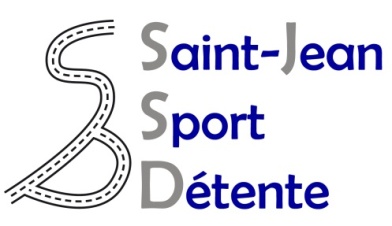 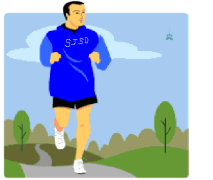 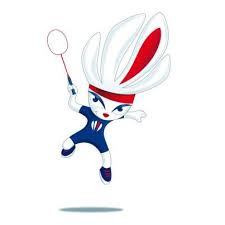 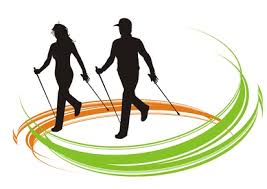 FICHE D’INSCRITION -SAISON 2023/2024Nom :…………………………………….………………………………………………………  Prénom :…………………………………………………………………………………………Date et lieu de naissance: ………………………………………………………………………Adresse : ……………………………………………………………………….………............………………………………………………………………………………………….............Téléphone : ……………………….…….…..…./……………………….…………….……….Email :……………………………………...…….@……………………….……….…………□ cotisation famille : 30.00 eurosAutres membres de la famille : …………………………………………………………………□ inscription footing : cotisation famille uniquement□ inscription badminton : cotisation famille + 25.00 euros    □ inscription marche nordique : cotisation famille + 70.00 euros          mardi□      jeudi□Documents à fournir à l’inscription :□ certificat médical de moins d’un mois (avec la mention « pratique de la course à pied en compétition et/ou badminton et/ou marche nordique »)Prix à payer : ……………………… (chèque à l’ordre de « Saint-Jean Sport Détente »)A …………….…….…….., le ……………..       Signature :